Bruto, netto, tarraIk kan het bruto-, tarra- en nettogewicht berekenen.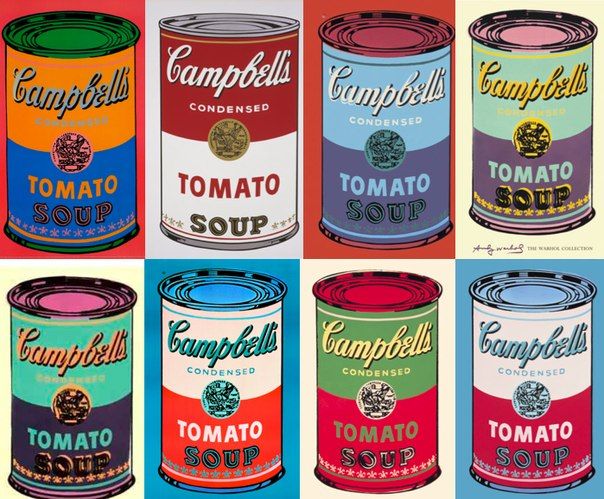 Ga naar Bingel. Bekijk bij ‘bewerkingen’ het instructiefilmpje ‘bruto, netto en tarra’.Raadpleeg het rekenwijzertje.Ga in je keuken op zoek naar verschillende producten.Neem een keukenweegschaal.Bereken het bruto-, netto- en tarragewicht.Dit vind ik van mijn taak: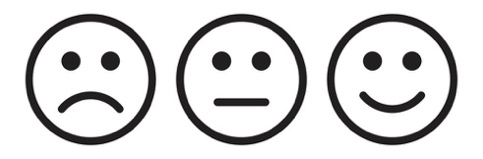 Op elke verpakking staat het nettogewicht vermeld.Op welke manier kan je bruto en tarra berekenen? Gebruik je weegschaal! Let op! Je hoeft de producten niet uit de verpakking te halen. 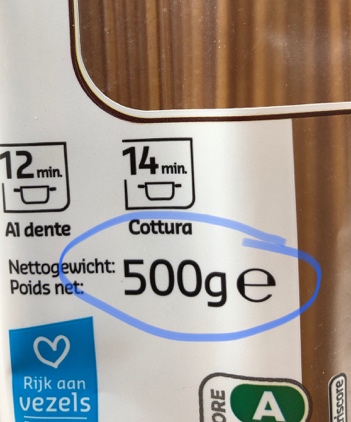 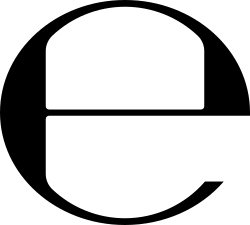 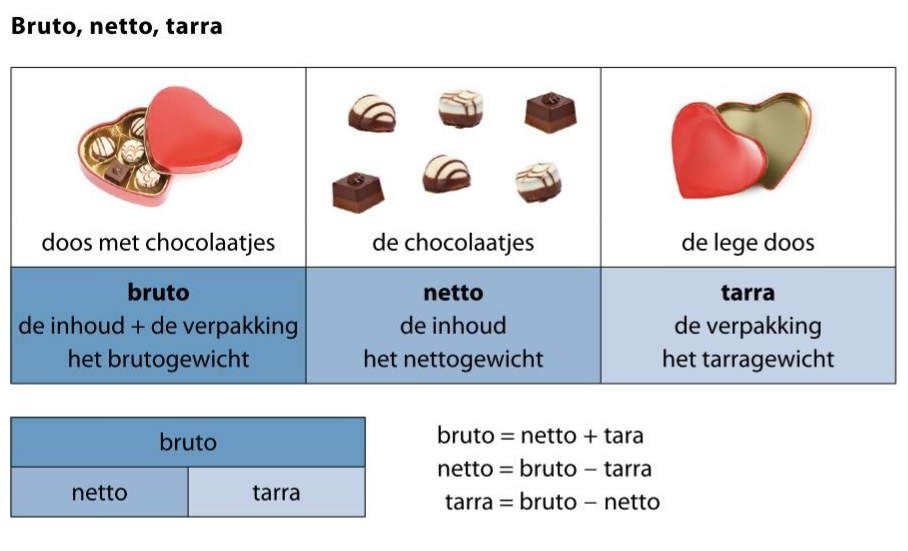 brutonettotarraeen pak spaghetti540 gde spaghetti500 gde verpakking40 g